The Toughest Person to Lead Is Always YourselfLeadership Gold, Chapter 2by John MaxwellKeys to Leading YourselfLearn FollowershipLeaders who haven’t followed well tend to be:

(1) Prideful
(2) Unrealistic
(3) Rigid
(4) AutocraticSeek Accountability

People who lead themselves well know a secret:
they can’t trust themselves.Develop Self-DisciplinePractice PatienceMy Takeaway/CloserBe intentional about leading yourself if you want to lead others.What one thing can you do this week to lead yourself?QuestionsWhat best practices or habits do you do to lead yourself?How does following lead to leading?Give some examples of leaders who follow.What have you done to develop leadership self-discipline in your life?What’s your leadership accountability?What’s your takeaway?What’s your action step?The Toughest Person to Lead Is Always YourselfLeadership Gold, Chapter 2by John MaxwellKeys to Leading YourselfLearn ________________________________________Leaders who haven’t followed well tend to be:

(1) __________________________________
(2) ______________________________________
(3) ___________________________
(4) ______________________________________Seek __________________________________________________

People who lead themselves well know a secret:
they can’t _______________________  ___________________________________.Develop __________________________________________Practice _______________________________Takeaway_________________________________________________________________________________________________________Notes____________________________________________________________________________________________________________________________________________________________________________________________________________________________________________________________________________________________________________________________________________________________________________________________________________________________________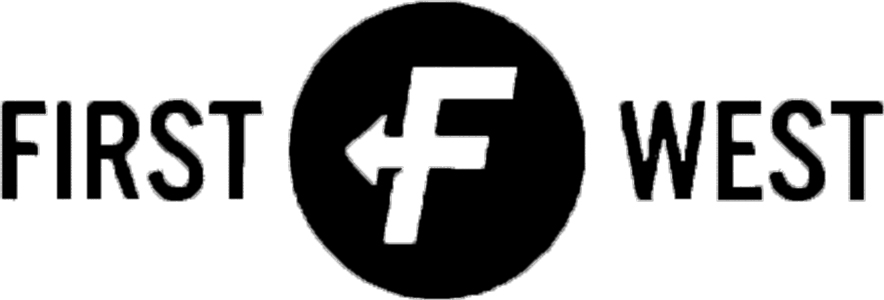 |    Development    |    September 8, 2015|    Development    |    September 8, 2015